ORDINmun. Chişinău________________ 2023    				                                         Nr._________Cu privire la aprobarea formularului DAP24 - Declaraţia cu privirela impozitul pe venit pentru persoanele care desfăşoarăactivitate profesională conform capitolului 101 din Codul fiscalÎn vederea executării prevederilor art.83 alin.(4) din Codul fiscal nr.1163/1997 (republicat în Monitorul Oficial al Republicii Moldova din 8 februarie 2007, ediţie specială),ORDON:Se aprobă Declaraţia cu privire la impozitul pe venit pentru persoanele care desfăşoară activitate profesională conform capitolului 101 din Codul fiscal (forma DAP24), conform anexei nr.1, și Modul de completare a acesteia, conform anexei nr.2.Prima perioadă fiscală de raportare, conform formularului aprobat este perioada fiscală a anului 2024.Ultima perioadă de raportare conform formularelor DAJ17 - Declaraţia cu privire la impozitul pe venit pentru persoanele care desfăşoară activitate profesională în sectorul justiţiei aprobat prin Ordinul Ministerului Finanțelor nr.09 din 15 ianuarie 2018 și DAS19 - Declarația cu privire la impozitul pe venit  pentru persoanele care desfășoară activitate profesională în domeniul sănătății aprobat prin Ordinul Miniaterului Finanțelor nr.146 din 04 noiembrie 2019, este perioada fiscală 2023.Prezentul ordin intră în vigoare la data publicării în Monitorul Oficial al Republicii Moldova.Ministru	      		                           Petru ROTARUEx. Diana Rusu, Ana Covalciuc       Tel.: (022) 82 33 95Email: ana.covalciuc@sfs.md, diana.rusu@sfs.mdFormularul-tip                                    Anexa nr.1  la Ordinul Ministrului FinanţelorForma DАP24                                                                                                                                                             nr. __ din ____________ФормаDeclaraţia cu privire la impozitul pe venit pentru persoanele care desfăşoară activitate profesională conform capitolului 101 din Codul fiscalpe perioada fiscală_______ Декларацияо подоходном налоге лиц, осуществляющих профессиональную деятельность согласно главе 101 Налогового кодексаза налоговый период__________În pătrăţelul literei selectate se pune semnul “√”/ В клеткевыбраннойлитерыпроставляетсязнак «√»Anexa 3D/ Приложение 3D  Desemnarea procentuală / Процентное отчислениеDeclar că informaţia dată este veridică, iar eu sunt familiarizat cu răspunderea pentru încălcarea legislaţiei fiscale, prevăzută de legislaţie în cazul includerii în ea a informaţiei false sau care induce în eroare.Заявляю, что настоящая информация является достоверной, и я ознакомлен с мерами ответственности за нарушение налогового законодательства, предусмотренными действующим законодательством, в случае включения в нее ложной или неполной информации.Anexa nr.2la Ordinul Ministerului Finanţelornr.___ din ___________ 2023MODUL DE COMPLETAREA DECLARAŢIEI CU PRIVIRE LA IMPOZITUL PE VENITPENTRU PERSOANELE CARE DESFĂŞOARĂ ACTIVITATEPROFESIONALĂ CONFORM CAPITOLULUI 101 DIN CODUL FISCALLa rubrica "Perioada fiscală" se indică perioada fiscală pentru care se depune Declaraţia cu privire la impozitul pe venit (în continuare – Declaraţia).La rubrica "Denumirea contribuabilului" se indică denumirea contribuabilului (persoanei care desfăşoară activitate profesională conform capitolului 101 din Codul fiscal) care completează Declaraţia ce urmează să corespundă datelor de înregistrare a activităţii indicate în registrele ținute de autoritatea competentă.La rubrica "Cod fiscal" se indică codul fiscal reprezentând codul de identificare indicat în actele care permit practicarea activităţii profesionale, sau codul fiscal atribuit şi confirmat prin emiterea certificatului de atribuire a codului fiscal de către Serviciul Fiscal de Stat.La rubrica "Adresa" se indică locul de desfășurare a activităţii (sediul), care corespunde datelor de înregistrare a activităţii indicate din registrele ținute de autoritatea competentă.La rubrica "Denumirea subdiviziunii SFS" se indică denumirea subdiviziunii Serviciului Fiscal de Stat în raza căruia se deservește persoana care practică activitate profesională în sectorul justiţiei.La rubrica "Codul localității (CUATM)" se indică codul localităţii la locul de desfăşurare a activităţii (sediul), care corespunde datelor de înregistrare a activităţii indicate în registrele ţinute de autoritatea competentă.La rubrica "Categoria contribuabilului" se bifează cu semnul "√" litera corespunzătoare. În cazul în care persoana care practică activitate profesională desfăşoară mai multe activităţi, aceasta va bifa categoriile corespunzătoare.Unitatea de măsură a indicatorilor reflectați în Declarație este leul moldovenesc, sumele se reflectă în lei, partea zecimală urmând a fi rotunjită până la cel mai apropiat număr întreg.În rândul 010 se indică suma venitului până la impozitare sau suma pierderilor obţinute de către persoana care desfăşoară activitate profesională conform capitolului 101 din Codul fiscal în perioada fiscală de gestiune. Rezultatul (venit impozabil sau pierderi) se determină ca diferenţă dintre suma venitului reflectat în rândul 0101 şi suma cheltuielilor reflectate în rândul 0102 al Declaraţiei. La obținerea, în perioada de gestiune, a unui indicator cu rezultat pozitiv, suma se indică în rândul 010 al Declaraţiei, iar în cazul obținerii unui indicator negativ, acesta urmează a fi reflectat cu semnul minus "−".În rândul 0101 se reflectă suma totală a venitului obţinut, aferent exercitării activităţii profesionale conform capitolului 101 din Codul fiscal. În cazul persoanelor care desfăşoară activitate profesională în domeniul sănătății, în rândul 0101 se reflectă inclusiv veniturile obținute din contractele încheiate cu Compania Naţională de Asigurări în Medicină pentru prestarea asistenței medicale primare indicate în rândul 01011.Rândul 01011 se completează doar de către persoanele care desfăşoară activitate profesională în domeniul sănătății. Se reflectă suma totală a venitului obţinut din contractele încheiate cu Compania Naţională de Asigurări în Medicină pentru prestarea asistenței medicale primare.În rândul 0102 se indică suma totală a cheltuielilor aferente exercitării activităţii profesionale conform capitolului 101 din Codul fiscal.În rândul 020 se reflectă suma totală a ajustării (majorării/micşorării) veniturilor, potrivit prevederilor legislaţiei fiscale cu privire la impozitul pe venit.În rândul 030 se reflectă suma totală a ajustării (majorării/micşorării) cheltuielilor efectuate în conformitate cu legislaţia fiscală cu privire la impozitul pe venit, folosind datele din anexa 1D.Indicatorul din rândul 040 se determină prin calculul ”rândul 010 + rândul 020 – rândul 030”.În rândul 050 se reflectă suma cheltuielilor legate de donaţiile în scopuri filantropice şi de sponsorizare atât sub formă monetară, cât şi sub formă nemonetară, care sunt deductibile în conformitate cu art.36 din Codul fiscal.În rândul 060 se reflectă suma cheltuielilor neconfirmate documentar, care sunt deductibile în conformitate cu art.24 alin.(10) din Codul fiscal.În rândul 070 se indică suma scutirilor de care poate beneficia persoana care desfăşoară activitate profesională, determinată pentru perioada fiscală de gestiune, conform prevederilor art.33, 34 şi 35 din Codul fiscal, folosind datele din anexa 2D. Acest rând se completează doar în cazul nefolosirii scutirii în alte cazuri prevăzute de Codul fiscal. Indicatorul din rândul 070 nu trebuie să depăşească rezultatul pozitiv al calculului rândului 040 – rândul 050 – rândul 060.Rândul 080 reflectă suma venitului impozabil fără luarea în calcul a pierderilor fiscale ale anilor precedenţi, se determină prin calculul ”rândul 040 – rândul 050 – rândul 060 – rândul 070”. Se indică doar rezultatul pozitiv sau cifra 0, iar în cazul calculării unui indicator negativ el urmează a fi reflectat în rândul 110 fără semnul "–".În rândul 090 se reflectă suma pierderilor fiscale reportate din perioadele fiscale precedente, dar care se permit spre deducere în perioada fiscală curentă. Rândul respectiv se completează numai în cazul în care indicatorul rândului 080 este mai mare decât 0 şi nu trebuie să depăşească suma indicată în rândul 080.În rândul 100 se indică venitul impozabil care se determină prin următorul calcul: rândul 080 – rândul 090.În rândul 110 se reflectă suma pierderilor fiscale calculate pentru perioada fiscală de gestiune, se reflectă rezultatul negativ determinat în urma calculării indicatorului rândului 080. Suma din rândul 110 se înregistrează fără semnul "–".În rândul 120 se indică cota impozitului pe venit stabilită la art.15 lit.a) din Codul fiscal.În rândul 130 se reflectă suma impozitului pe venit determinată prin calculul: rândul 100 x rândul 120.În rândul 140 se reflectă suma totală a trecerilor în cont a impozitului achitat în străinătate conform prevederilor art.82 din Codul fiscal.În rândul 150 se reflectă suma impozitului pe venit pasibil reflectării în SIA ”Contul curent al contribuabilului”, care se determină prin calculul: rândul 150 = rândul 130 – rândul 140. Rândul 150 se completează doar în cazul constatării valorii pozitive, în cazul constatării valorii negative a rezultatului calculului indicat (rândul 130 – rândul 140) se completează rândul 180 al Declaraţiei.În rândul 160 se indică suma totală a impozitului pe venit achitat de către contribuabili în perioada fiscală de gestiune.Indicatorii din rândurile 170 şi 180 se determină respectiv prin următorul calcul: rândul 130 – rândul 140 – rândul 160;a) în cazul rezultatului cu valoare pozitivă se indică în rândul 170 și reprezintă suma impozitului pe venit spre plată, suma impozitului pe venit ce urmează a fi achitată la buget;b) în cazul rezultatului cu valoare negativă a calculului ”rândul 130 – rândul 140 – rândul 160” se indică în rândul 180 și reflectă suma reţinută/achitată în plus a impozitului pe venit, se indică fără semnul ”−” (minus).Completarea anexei 1D Ajustarea (majorarea/micşorarea)cheltuielilor conform prevederilor legislaţiei fiscaleÎn rândul 0301 se reflectă ajustarea cheltuielilor personale şi familiale raportată în contabilitatea financiară la cheltuielile perioadei de gestiune, dar care nu sunt permise spre deducere, conform prevederilor art.23 şi art.24 alin.(2) din Codul fiscal.În rândul 0302 se reflectă ajustarea cheltuielilor legate de dobânzile calculate. În coloana 2 se reflectă cheltuielile constatate în contabilitatea financiară, iar în coloana 3 – cheltuielile constatate în limitele stabilite la art.25 alin.(2) din Codul fiscal.În rândul 0303 se reflectă cheltuielile de locaţiune a încăperii suportate de persoana care desfăşoară activitate profesională.În rândul 0304 se reflectă ajustarea cheltuielilor legate de reparaţia mijloacelor fixe utilizate în baza contractului de locaţiune, arendă, leasing operaţional, concesiune (arendă). În coloana 2 se reflectă suma cheltuielilor constatate în contabilitatea financiară, iar în coloana 3 suma cheltuielilor în mărimea lor efectivă, dar nu mai mult de limita stabilită la art.261 alin.(11) din Codul fiscal.Determinarea sumei-limită a cheltuielilor pentru reparaţia mijloacelor fixe utilizate în baza contractului de locaţiune operaţională (arendă) se efectuează în conformitate cu prevederile Hotărârii Guvernului nr.704/2019.În rândul 0305 se reflectă suma amortizării mijloacelor fixe: în coloana 2 – suma constatată în contabilitatea financiară, iar în coloana 3 – suma calculată conform prevederilor Regulamentului menţionat.În rândul 0306 coloana 2 se reflectă cheltuielile legate de achitarea penalităţilor, amenzilor şi altor sancţiuni aplicate pentru încălcarea actelor normative.În rândul 0307 coloana 2 se reflectă suma donaţiilor în formă monetară efectuate în scopuri filantropice şi de sponsorizare, conform datelor contabilităţii financiare.În rândul 0308 coloana 2 se reflectă suma cheltuielilor neconfirmate documentar.În rândul 0309 se reflectă suma cheltuielilor aferente taxelor de aderare şi cotizaţiilor de membru destinate activităţii patronatelor. În coloana 2 se reflectă suma cheltuielilor constatate în contabilitatea financiară, iar în coloana 3 cheltuielile în mărimea lor efectivă, dar nu mai mult de limita stabilită la art.24 alin.(15) din Codul fiscal.În rândul 03010 se reflectă alte cheltuieli, inclusiv cheltuieli care nu sunt permise spre deducere la determinarea obligaţiei fiscale privind impozitul pe venit şi care nu sunt enumerate în poziţiile anterioare.Suma rândului 030 coloana 4 din anexa 1D este egală cu suma rândurilor 0301 – 03010 şi se transferă în rândul 030 din Declaraţie.Completarea anexei 2D Suma scutirilorAnexa 2D se întocmeşte de către contribuabilii cu forma organizatorică cu statut de persoană fizică.În coloana 1 se indică numărul curent.În coloana 2 se indică codul fiscal aferent persoanelor fizice care desfăşoară activitate profesională.În coloana 3 se indică numele şi prenumele persoanei fizice care desfăşoară activitate profesională.În coloana 4 se indică codul fiscal al persoanelor întreţinute.În cazul în care persoana fizică care practică activitate profesională în sectorul justiţiei utilizează două sau mai multe scutiri pentru persoane întreţinute, în coloana 4 se va completa câte un rând separat pentru fiecare persoană întreţinută, cu indicarea codului fiscal al persoanelor întreţinute corespunzător.Fiecărui cod fiscal îi va corespunde categoria de scutire S sau H din coloana 10 sau 11.În coloana 5 se indică codul fiscal al soţiei (soţului) în cazul în care persoana fizică care practică activitate profesională în sectorul justiţiei utilizează scutirea potrivit prevederilor art.34 alin.(2) din Codul fiscal.În coloana 6 se indică suma scutirii personale utilizate conform art.33 alin.(1) din Codul fiscal.În coloana 7 se indică suma scutirii majore utilizate conform art.33 alin.(2) din Codul fiscal.În coloana 8 se indică suma scutirii soţiei (soţului) utilizate conform art.34 alin.(2) din Codul fiscal.În coloana 9 se indică suma scutirii pentru persoanele întreţinute, cu excepţia persoanelor cu dizabilităţi în urma unor afecţiuni congenitale, art.35 din Codul fiscal.În coloana 10 se indică suma scutirii persoanelor întreţinute − persoane cu dizabilităţi în urma unor afecţiuni congenitale, conform art.35 din Codul fiscal.În coloana 11 se indică suma totală a scutirilor care poate fi utilizată conform prevederilor Codului fiscal. Totodată, suma respectivă nu trebuie să depăşească rezultatul pozitiv al calculului (rândul 040 – rândul 050 – rândul 060).Completarea anexei 3D Desemnarea procentualăAnexa 3D urmează a fi completată de către contribuabilii cu statut de persoane fizice care doresc să direcţioneze anual un cuantum stabilit la art.152 din Codul fiscal din suma impozitului pe venit calculat anual la buget către beneficiarii desemnării procentuale.Desemnarea procentuală se face prin indicarea în anexa 3D a codului fiscal al beneficiarului inclus în "Lista beneficiarilor desemnării procentuale."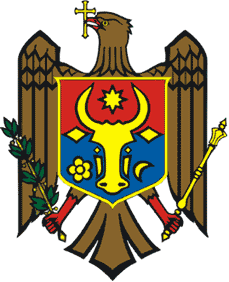 
MINISTERUL FINANŢELORAL REPUBLICII MOLDOVA
Coordonat cu(funcția/subdiviziunea)Prenumele, NumeleDataSemnăturaSecretar de statOlga GOLBANȘefă DPFVCorina ALEXADirector adjunctPetru GRICIUCDirectoare adjunctă Victoria BELOUSȘefă DGEJValeria SOROCEANȘef DGMITSergiu CHIRCUȘef adjunct DGMITIgor LAZARIȘefă DIDJana GRICIUCExecutorTelefon: (022)823395Email: ana.covalciuc@sfs.mdAna CovalciucDenumirea contribuabilului ________________________________________________________________________________________________ Наименование налогоплательщикаDenumirea contribuabilului ________________________________________________________________________________________________ Наименование налогоплательщикаCodul fiscal ______________________________________________
Фискальный код Adresa  ___________________________________________________АдресDenumirea subdiviziunii SFS _______________________________ Наименование подразделения ГНСCodul localităţii (CUATM) ____________________________________
Код местности Categoria contribuabiluluiКатегория налогоплательщикаCategoria contribuabiluluiКатегория налогоплательщикаANotarНотариусBExecutor judecătorescСудебныйисполнительCCabinetul avocatului
АдвокатскийкабинетC1avocat din cadrul Biroului de avocațiадвокат, входящий в состав адвокатского бюроDAvocat-stagiarАдвокат-стажерEAdministrator autorizatАвторизованныйуправляющийFMediatorМедиаторGExpert judiciarСудебныйэкспертHCabinetul individual al medicului de familie Индивидуальные кабинеты семейного врачаIMedic de familie din cadrul centrului medicilor de familie Семейный врач, осуществляющий деятельность в центре семейных врачейIndicatori/ПоказателиCod
КодSuma
СуммаProfitul (pierderea) perioadei de gestiune curente până la impozitare (rândul 0101 – rândul 0102)
Прибыль (убыток) текущего отчетного периода до налогообложения (стр.0101 – стр.0102)010Venitul obţinut în perioada de gestiune din activitatea profesională (inclusiv rândul 01011)Доход отчетного периода от профессиональной деятельности 0101Venitul obținut de către persoanele care desfăşoară activitate profesională în domeniul sănătăţii din contractele încheiate cu Compania Națională de Asigurări în Medicină pentru prestarea asistenței medicale primare Доходы получаемые лицами, осуществляющих профессиональную деятельность в сфере здравоохраненияот договоров, заключенных с Национальной медицинской страховой компанией для оказания первичной медицинской помощи01011Suma cheltuielilor efective de la activitatea profesională Сумма фактических расходов от профессиональной деятельности 0102Ajustarea (majorarea /micşorarea) veniturilor conform prevederilor legislaţiei fiscaleКорректировка (увеличение /уменьшение) доходов в соответствии с налоговым законодательством 020Ajustarea (majorarea /micşorarea) cheltuielilor conform prevederilor legislaţiei fiscale (anexa 1D)Корректировка (увеличение /уменьшение) расходов в соответствии с налоговым законодательством (приложение 1D)030Venit (pierdere) obţinut în perioada fiscală, luând în considerare ajustările (majorările /micşorările) (rândul 010 + rândul 020 – rândul 030)Доход (убыток), полученный в налоговом периоде, с учетом корректировок (увеличений /уменьшений) (стр.010 + стр.020 – стр.030)040Suma cheltuielilor legate de donaţiile în scopuri filantropice şi de sponsorizare în folosul organizaţiilor specificate în art.36 din Codul fiscal, în limitele stabilite (rândul 040 × %)Сумма расходов, связанных с пожертвованиями на благотворительные и спонсорские цели в пользу организаций, указанных в ст.36 Налогового кодекса, в пределах установленного лимита (стр.040 × %)050Suma cheltuielilor neconfirmate documentar, în limitele stabilite (rândul 040 × %)Сумма расходов, не подтвержденных документально, в пределах установленного лимита (стр.040 × %)060Suma scutirilor (acest indicator nu trebuie să depăşească rezultatul pozitiv al calculului (rândul 040 – rândul 050 – rândul 060) (anexa 2D)Сумма освобождений (данный показатель не должен превышать положительный результат, исчисленный в результате расчета (стр.040 – стр.050 – стр.060)) (приложение 2D)070Suma venitului impozabil fără luarea în calcul a pierderilor fiscale ale anilor precedenţi (rândul 040 – rândul 050 – rândul 060 – rândul 070) (se indică doar rezultatul pozitiv, iar în cazul calculării unui indicator negativ el urmează a fi reflectat în rândul 110)Сумма налогооблагаемого дохода (налогового убытка) без учета налоговых убытков прошлых лет(стр.040 – стр.050 – стр.060 – стр.070) (указывается только положительный результат, а в случае исчисления отрицательного показателя он указывается в стр.110)080Suma pierderilor fiscale reportate din perioadele fiscale precedente permise spre deducere în perioada fiscală curentă, dar nu mai mult decât suma din rândul 080Сумма налогового убытка прошлых лет, подлежащая вычету в текущем налоговом периоде, но не больше суммыстр.080090Suma venitului impozabil (rândul 080 – rândul 090)
Сумма налогооблагаемого дохода (стр.080 – стр.090)100Suma pierderilor fiscale (rezultatul negativ calculat la determinarea indicatorului din rândul 080)
Сумма налогового убытка (отрицательный результат, исчисленный при определении показателя стр.080)110Cota impozitului pe venit (stabilită la art.15 lit.a) din Codul fiscal)
Ставкаподоходногоналога (установленная лит. а) ст.15 Налогового кодекса)120Suma impozitului pe venit (rândul 100 × rândul 120)
Суммаподоходногоналога(стр.100 × стр.120)130Suma trecerilor în cont conform art.82 din Codul fiscal, inclusivimpozitulpevenitachitat înstrăinătate Сумманалоговыхзачетовсогласно ст.82 Налоговогокодекса, в том числеподоходный налог, уплаченный за рубежом 140Suma impozitului pe venit pasibil reflectării în fişa personală a contribuabilului (rândul 130 – rândul 140)
Суммаподоходногоналога, подлежащаяотражению в лицевомсчетеналогоплательщика (стр.130– стр.140)150Suma totală a impozitului pe venit achitat pe parcursul perioadei fiscale (în conformitate cu art. 695 alin.(2) din Codul fiscal) 
Всегосуммауплаченногоподоходногоналога в течениеналоговогопериода (согласно ч.(2) ст.695Налоговогокодекса)160Total impozitul pe venit spre plată (se completează în cazul în care rezultatul diferenţei este pozitiv)   (rândul 130 – rândul 140 – rândul 160)
Всегоподоходныйналог к уплате(заполняется в случаях, когда результат разницы положительный)(стр.130 – стр.140 – стр.160)170Suma plăţii în plus a impozitului pe venit achitat/ reţinut în plus (se completează în cazul în care rezultatul diferenţei este negativ, fără indicarea semnului) (rândul 130 – rândul 140 – rândul 160)
Суммапереплатыподоходногоналога (заполняется без указания знака в случаях, когда результат разницы отрицательный) (стр.130 – стр.140 – стр.160)180Anexa 1D
Приложение 1D Notă la rândul 030/ Справка к строке 030 Ajustarea (majorarea/ micşorarea) cheltuielilor conform prevederilor legislaţiei fiscaleКорректировка (увеличение/ уменьшение) расходов в соответствии с налоговым законодательством Anexa 1D
Приложение 1D Notă la rândul 030/ Справка к строке 030 Ajustarea (majorarea/ micşorarea) cheltuielilor conform prevederilor legislaţiei fiscaleКорректировка (увеличение/ уменьшение) расходов в соответствии с налоговым законодательством Anexa 1D
Приложение 1D Notă la rândul 030/ Справка к строке 030 Ajustarea (majorarea/ micşorarea) cheltuielilor conform prevederilor legislaţiei fiscaleКорректировка (увеличение/ уменьшение) расходов в соответствии с налоговым законодательством Anexa 1D
Приложение 1D Notă la rândul 030/ Справка к строке 030 Ajustarea (majorarea/ micşorarea) cheltuielilor conform prevederilor legislaţiei fiscaleКорректировка (увеличение/ уменьшение) расходов в соответствии с налоговым законодательством Anexa 1D
Приложение 1D Notă la rândul 030/ Справка к строке 030 Ajustarea (majorarea/ micşorarea) cheltuielilor conform prevederilor legislaţiei fiscaleКорректировка (увеличение/ уменьшение) расходов в соответствии с налоговым законодательством Corectări
КорректировкиCod
КодConstatat în
Признано вConstatat în
Признано вDiferenţa
col. 3 – col. 2Corectări
КорректировкиCod
Кодcontabilitatea 
financiară
финансовом 
учетеscopuri 
fiscale
налоговых 
целяхРазница
гр.3 – гр.2A1234Cheltuieli personale şi familiale (art.23 din Codul fiscal)
Личные и семейные расходы (ст.23 Налогового кодекса)03010Cheltuieli legate de dobânzile plătite sau calculate (art.25 alin.(2) din Codul fiscal)
Расходы, связанные с процентными начислениями, выплаченными или начисленными (ч.(2) ст.25 Налогового кодекса)0302Cheltuieli de locațiuneРасходы по найму помещения0303Cheltuieli aferente reparaţiei mijloacelor fixe utilizate conform contractului de locaţiune, arendă, leasing operaţional, concesiune (art.261 alin.(11) din Codul fiscal)Расходы, связанные с ремонтом основных средств, используемых на основании договора имущественного найма, аренде, операционном лизинге, концессии (ч. (11) ст.261 Налогового кодекса)0304Suma amortizării mijloacelor fixe (art.261 din Codul fiscal)
Сумма амортизации основных средств (ст.261 Налогового кодекса)0305Penalităţi, amenzi şi alte sancţiuni aplicate pentru încălcarea actelor normative (art.30 alin.(1) din Codul fiscal)
Пени, штрафы и другие санкции, наложенные за несоблюдение нормативных актов (ч.(1) ст.30 Налогового кодекса)03060Suma donaţiilor în formă monetară efectuate în scopuri filantropice şi de sponsorizare (art.36 alin.(1) din Codul fiscal)
Сумма денежных пожертвований в денежной формена благотворительные и спонсорские цели (ч.(1) ст.36 Налогового кодекса)03070Suma cheltuielilor neconfirmate documentar (art.24 alin.(10) din Codul fiscal)
Сумма фактических расходов, не подтвержденных документально (ч.(10) ст.24 Налогового кодекса)03080Cheltuielile aferente taxelor de aderare şi cotizaţiilor de membru destinate activităţii patronatelor (art.24 alin.(15) din Codul fiscal)
Расходы по вступительным и членским взносам, связанные с деятельностью патронатов (ч.(15) ст.24 Налогового кодекса)0309Alte cheltuieli 
Другие расходы 03010TOTAL/ ВСЕГО030xxAnexa 2D/ Приложение 2D Notă la rîndul 070/ Справка к строке 070 Suma scutirilor/ Сумма освобождений Anexa 2D/ Приложение 2D Notă la rîndul 070/ Справка к строке 070 Suma scutirilor/ Сумма освобождений Anexa 2D/ Приложение 2D Notă la rîndul 070/ Справка к строке 070 Suma scutirilor/ Сумма освобождений Anexa 2D/ Приложение 2D Notă la rîndul 070/ Справка к строке 070 Suma scutirilor/ Сумма освобождений Anexa 2D/ Приложение 2D Notă la rîndul 070/ Справка к строке 070 Suma scutirilor/ Сумма освобождений Anexa 2D/ Приложение 2D Notă la rîndul 070/ Справка к строке 070 Suma scutirilor/ Сумма освобождений Anexa 2D/ Приложение 2D Notă la rîndul 070/ Справка к строке 070 Suma scutirilor/ Сумма освобождений Anexa 2D/ Приложение 2D Notă la rîndul 070/ Справка к строке 070 Suma scutirilor/ Сумма освобождений Anexa 2D/ Приложение 2D Notă la rîndul 070/ Справка к строке 070 Suma scutirilor/ Сумма освобождений Anexa 2D/ Приложение 2D Notă la rîndul 070/ Справка к строке 070 Suma scutirilor/ Сумма освобождений Anexa 2D/ Приложение 2D Notă la rîndul 070/ Справка к строке 070 Suma scutirilor/ Сумма освобождений Anexa 2D/ Приложение 2D Notă la rîndul 070/ Справка к строке 070 Suma scutirilor/ Сумма освобождений Nr. d/o
№ п/пCodul fiscal al persoanei care practică activitate profesională în sectorul justiţiei
Фискальный код лицa, осуществляющего профессиональную деятельность в сфере правосудияNumele şi prenumele persoanei care practică activitate profesională în sectorul justiţiei
Фамилия и имя лицa, осуществляющего профессиональную деятельность в сфере правосудияCodul fiscal al persoanelor întreţinute
Фискальный код иждивенцевCodul fiscal al soţiei (soţului)
Фискальный код супруги (супруга)Suma scutirilor utilizate/
Сумма использованных освобожденийSuma scutirilor utilizate/
Сумма использованных освобожденийSuma scutirilor utilizate/
Сумма использованных освобожденийSuma scutirilor utilizate/
Сумма использованных освобожденийSuma scutirilor utilizate/
Сумма использованных освобожденийSuma scutirilor utilizate/
Сумма использованных освобожденийSuma totală a scutirilor
(coloana 6 sau 7 + coloana 8 sau 9 + coloana 10 + coloana 11)
Общая сумма освобождений
(гр. 6 или 7 + 8
или 9 + 10 + 11)Nr. d/o
№ п/пCodul fiscal al persoanei care practică activitate profesională în sectorul justiţiei
Фискальный код лицa, осуществляющего профессиональную деятельность в сфере правосудияNumele şi prenumele persoanei care practică activitate profesională în sectorul justiţiei
Фамилия и имя лицa, осуществляющего профессиональную деятельность в сфере правосудияCodul fiscal al persoanelor întreţinute
Фискальный код иждивенцевCodul fiscal al soţiei (soţului)
Фискальный код супруги (супруга)PMSmSmNHSuma totală a scutirilor
(coloana 6 sau 7 + coloana 8 sau 9 + coloana 10 + coloana 11)
Общая сумма освобождений
(гр. 6 или 7 + 8
или 9 + 10 + 11)1235677891011TOTAL/ ВСЕГОTOTAL/ ВСЕГОTOTAL/ ВСЕГОxXDesemnarea procentuală / Процентное отчислениеIndicatorii / ПоказателиCodul/ Кодx
Desemnarea procentuală / Процентное отчислениеCodul fiscal al beneficiarului în favoarea căruia se efectuează desemnarea procentuală / Фискальный код получателя, в пользу которого производится процентное  отчислениеDP